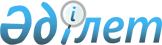 Қазақстан Республикасы Үкiметiнiң кейбiр шешiмдерiнiң күшi жойылған деп тану туралыҚазақстан Республикасы Үкiметiнiң қаулысы 1996 жылғы 15 шiлдедегi N 905     "Шетел инвестициялары туралы" Қазақстан Республикасының Заңынкүшiне енгiзу тәртiбi туралы" Қазақстан Республикасы Жоғарғы Кеңесiнiң 1994 жылғы 27 желтоқсандағы қаулысына сәйкес (Қазақстан РеспубликасыЖоғарғы Кеңесiнiң Жаршысы, 1994 ж., N 23-24, 281-бап) ҚазақстанРеспубликасының Үкiметi қаулы етедi:     Қоса берiлiп отырған тiзбеге сәйкес Қазақстан РеспубликасыҮкiметiнiң кейбiр шешiмдерiнiң күшi жойылған деп танылсын.     Қазақстан Республикасының        Премьер-министрiнiң           орынбасары                                        Қазақстан Республикасы                                              Үкiметiнiң                                        1996 жылғы 15 шiлдедегi                                            N 905 қаулысына                                                қосымша              Қазақстан Республикасы Үкiметiнiң кейбiр             шешiмдерiнiң күшi жойылған деп тану туралы 

       1. "Қазақ КСР территориясында шетелдiк инвестициялары бар кәсiпорындар мен ұйымдар құрудың және олардың қызметiнiң тәртiбi туралы" Қазақстан Республикасы Министрлер Кабинетiнiң 1991 жылғы 31 қазандағы N 661 қаулысы (Қаз.КСР ҚЖ. 1991 ж., N 24, 178-бап). 

      2. "Қазақстан Республикасының шетелдiк инвестициялар жөнiндегi ұлттық агенттiгiнiң мәселелерi" туралы Қазақстан Республикасы Министрлер Кабинетiнiң 1992 жылғы 23 желтоқсандағы N 1073 қаулысы. 

      3. "Заңды тұлғаларды мемлекеттiк тiркеу мәселелерi жөнiндегi Қазақстан Республикасы Үкiметiнiң кейбiр шешiмдерiне өзгертулер мен толықтырулар енгiзу туралы" Қазақстан Республикасы Үкiметiнiң 1995 жылғы 13 қазандағы N 1327 қаулысымен бекiтiлген заңды тұлғалардың мемлекеттiк тiркеу мәселелерi жөнiндегi Қазақстан Республикасы Үкiметiнiң кейбiр шешiмдерiне енгiзiлген өзгертулер мен толықтырулардың 1-тармағы (Қазақстан Республикасының ПҮАЖ-ы, 1995 ж., N 32, 407-бап). 

      4. "Қазақстан Республикасы Азаматтық Кодексiнiң (жалпы бөлiм) қабылдануына байланысты Қазақстан Республикасы Үкiметiнiң кейбiр шешiмдерiне өзгертулер мен толықтырулар енгiзу, күшi жойылған деп тану туралы" Қазақстан Республикасы Үкiметiнiң 1996 жылғы 19 қаңтардағы N 71 қаулысымен бекiтiлген Қазақстан Республикасы Үкiметiнiң кейбiр шешiмдерiне енгiзiлген өзгертулер мен толықтырулардың 2-тармағы (Қазақстан Республикасының ПҮАЖ-ы, 1996 ж., N 6, 26-бап). 

 
					© 2012. Қазақстан Республикасы Әділет министрлігінің «Қазақстан Республикасының Заңнама және құқықтық ақпарат институты» ШЖҚ РМК
				